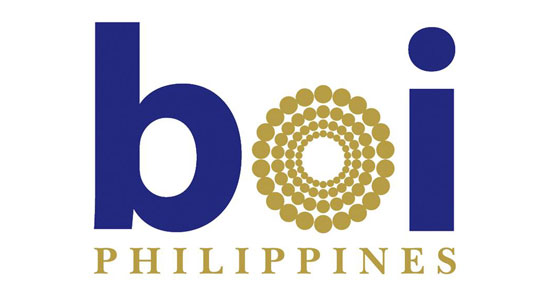 EXECUTIVE DIRECTOR BOBBY G. FONDEVILLA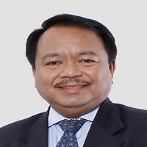 A lawyer and a devoted public servant for 28 years, he finished college with a degree of Bachelor of Arts, Major in Philosophy from the University of the Philippines, and completed his Bachelor of Laws at the University of Santo Tomas.For thirteen years, he was Director of the Administration Department of the Philippine Board of Investments, supervising five Divisions, namely: Human Resource Development, General Services, Budget, Accounting, and Information and Communication Technology.In 2018, he was assigned to handle and supervise the two (2) Divisions in the Investments Assistance Service (IAS), the Unit in BOI that provides pre and post-investments assistance to local and foreign investors namely, the Counseling and Business Requirements Division (CBRD) and the Aftercare Services Division (ASD). He is also the current Bids and Awards Committee (BAC) Chairman of the agency, and also the representative of the BOI in the Energy Investments Coordinating Council (EICC) of the Department of Energy (DOE), .After a short stint as Director of the Investments Assistance Service, he was appointed by the Office of the President as  Executive Director IV and is currently supervising the BOI’s Investment Promotions Group composed of the International Investment Promotions Service, the Domestic Investment Promotion Service and the Investment Assistance Service. His passion and energy seem to know no bounds from local to international business platform. Aside from performing various tasks and responsibilities simultaneously for BOI, he represented the Department of Trade and Industry (DTI) - Board of Investments (BOI) in various international fora either as attendee and/or speaker.  